George Mason UniversityCollege of Education and Human DevelopmentDivision of Special Education and disAbility ResearchSpecial EducationInternship HandbookEDSE 483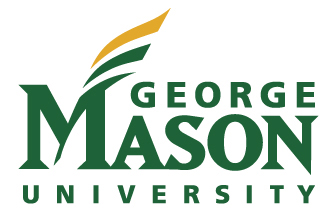 Spring 2024A comprehensive guide for Teacher Candidates, University Supervisors, and Mentor TeachersStudents with Disabilities who Access the Adapted CurriculumTable of ContentsUndergraduate Clinical Internship Experience: Students with Disabilities who Access the Adapted Curriculum Program	3Definition of Terms	3Purpose of the Clinical Internship	3Licensure Requirements Related to the Clinical Internship	4Clinical Internship Expectations	4Attendance	4Personal Appearance and Professional Conduct	5Holidays and Vacations	5Social Media and Communications	5General Substitute Teaching Policy	6Important Considerations	6Confidentiality of Records	7Internship Overview	7Internship Placements	7Duration of the Clinical Internship	7Log of Hours	8Gradual Release Towards Independent Teaching	8Internship Assignments	9Seminars	9Grades	9Problem Solving Process	10Special Assistance for Teacher Candidates	10Teacher Candidates	12Responsibilities	13University Supervisors	15Role of University Supervisor	16Unsatisfactory Progress	16Logistics	16Responsibilities	17Mentor Teachers	19Role of Mentor Teacher	20Trajectory for Traditional Teacher Candidates	20Mentor Teacher Honorarium	20Instructions for Mentor Teacher Stipend	20Responsibilities	21Special Education Clinical Internship Forms	23Instructions for Log of Hours	24Internship Summary and Final Grade	27Special Education Clinical Internship Assessments	31Teacher Candidate Dispositions Rating	47Supplemental Materials	50University Supervisors Tech Tips	51The Active Teaching Model: Lesson Plan Format	53Undergraduate Clinical Internship Experience: Students with Disabilities who Access the Adapted Curriculum Program	The College of Education and Human Development (CEHD)’s clinical internship program aligns with our core values: Collaboration, Ethical Leadership, Innovation, Research-Based Practice, and Social Justice. It is our goal to prepare Teacher Candidates to become reflective practitioners and effective professionals who use research-based practices and integrate technology into their teaching practices. The clinical internship is the culminating experience in our state-approved undergraduate teacher licensure programs. It provides opportunities for extended teaching practice under the guidance of experienced professionals from the school and university. It is an integral part of a Teacher Candidate’s coursework and provides the most significant opportunity to apply new knowledge, skills and dispositions in a classroom setting. 	This handbook is designed to provide you with the information needed to meet requirements of the internship. The handbook addresses the roles and responsibilities of University Supervisors, Mentor Teachers, and Teacher Candidates. It also includes forms, assessments, and supplemental materials. It is the teacher candidate’s responsibility to read the handbook and to complete all assignments and assessments in a timely manner. Additionally, this handbook is meant to be used in conjunction with the School of Education Internship Manual for Teacher Licensure Programs, which outlines policies and procedures for all teacher licensure programs in CEHD. Thus, the School of Education Internship Manual for Teacher Licensure Programs should be used together with this handbook, which is designed to provide additional detail about internship requirements specific to the K-12 Special Education-General Curriculum undergraduate internship.  Definition of TermsBelow are some key terms that will be used throughout this handbook and during the internship:Teacher Candidate (TC): University students who are eligible to participate in the capstone clinical experience of internship (student teaching). University Supervisor (US): University-based personnel who support the Teacher Candidate and work closely with the Mentor Teacher. The US is the course instructor who leads course seminars, conducts observations, provides coaching, and evaluates TC performance. Mentor Teacher (MT): School-based special education teacher who supervises and supports the TC during their internship. The MT works closely with the US to provide feedback to the TC and to evaluate the TC’s performance during the internship.Purpose of the Clinical InternshipThe clinical internship in special education provides the opportunity for the Teacher Candidate to apply what he/she has learned in coursework and field experiences. It is expected that Candidates will integrate, apply, and refine those competencies that will help them evolve into an independent special educator who can effectively serve students with disabilities in a variety of settings.Candidates are expected to demonstrate competencies in the following areas: human relations, organization and preparation for instruction, assessment, self-monitoring, communication skills, classroom management, content knowledge, and instruction for individuals and groups. Details are found in the Internship Rubric, which is closely aligned with the Council for Exceptional Children (CEC) standards and InTASC standards. Be aware that expected competencies vary according to (a) specific area of study, (b) licensure requirements, and (c) individual professional goals. The clinical internship should be viewed as the final opportunity for Teacher Candidates to receive supportive feedback and guidance from program faculty before they begin new positions as fully licensed special educators. 	One of the chief objectives of the clinical internship is to help Candidates become their own best critics and to teach a method of self-monitoring and self-reflection which will endure beyond the clinical internship experience. For this reason, evaluation should be looked upon as a helping process so that the Candidate will develop and maintain a reflective attitude as a teacher of children and youth with disabilities. By the same token, internship feedback is vital to the process of ongoing program evaluation and the development of excellence. Candidates should expect to be a critical part of the evaluation process. Licensure Requirements Related to the Clinical Internship In order to meet the regulations of the Virginia Department of Education, the Special Education-Adapted Curriculum undergraduate program requires:Two successful university-supervised clinical internship experiences, one at the elementary level and the other at the secondary level in a middle or high school.  Both experiences are completed within the 12 credit hours of clinical internship. The number of weeks on site may vary but all requirements of the clinical internship must be completed successfully. The clinical internship experiences must be with students in the area of disability for which Teacher Candidates are seeking endorsement. For example, to achieve licensure to work with Students with Disabilities Accessing the Adapted Curriculum, Teacher Candidates must work with students with complex/severe disabilities who receive special education services through individualized education programs (IEPs), pursuing a nonstandard diploma and participating in the aligned assessment program (i.e., access the adapted curriculum through VA Essentialized Standards of Learning [VESOLs] and participate in VAAP assessments).Teacher Candidates must complete a minimum of 300 hours of clinical internship across 12 credits; 150 hours of indirect teaching (e.g., planning, meeting, various administrative duties) and 150 hours of direct teaching. Clinical Internship Expectations Attendance	Teacher Candidates are required to follow the Mentor Teacher’s daily schedule. Candidates must be punctual, arrive when the Mentor Teacher arrives, remain on duty during the contractual school day, and leave when the Mentor Teacher leaves. Throughout the internship, Teacher Candidates follow the school calendar for the school system where they are assigned, not the Mason calendar, except for attending scheduled courses (note: Mason may have days off that the school does not). Teacher Candidates in Traditional clinical internships are not employees of the school division; consequently, they are not entitled to sick leave or personal leave. However, ALL Teacher Candidates are allowed up to three administrative days/absences with prior approval from their program. If the Teacher Candidate’s absences exceed the amount allowed, the Teacher Candidate may be asked to extend their internship to make up the time. When an absence is unavoidable, the Candidate must notify the school office personnel, Mentor Teacher, and University Supervisor as far in advance as possible. If the Teacher Candidate is absent on a day when he/she is expected to teach, lesson plans and materials must be submitted to the Mentor Teacher before class begins.  Personal Appearance and Professional ConductTeacher Candidates must dress professionally and exhibit professional behavior in their assigned school at all times. Candidates must read their assigned school’s faculty handbook and conform to the professional expectations of that school. If a Candidate cannot find a copy of the faculty handbook, he/she should contact the Mentor Teacher. Teacher Candidates should check with school administrators on school procedures regarding: absence from school/tardiness, leaving school during the school day, dress, confidentiality, child abuse, substance abuse, emergency procedures, and cell phone use. If the Teacher Candidate is unclear about a procedure or policy, it is his/her responsibility to ask the MT or an administrator. Reviewing the Faculty Handbook and being proactive are important aspects of the Teacher Candidate’s integration into the school and faculty. Candidates are responsible for exercising “reasonable care” for pupils’ welfare and for complying with all federal, state and local policies and regulations. Special attention should be given to responsibilities and procedures for dealing with suspected child abuse. Candidates should also note that Mentor Teachers and University Supervisors evaluate a Candidate’s teaching dispositions and professionalism during the internship (see Assessment B).Holidays and Vacations	Teacher Candidates must follow the calendar of their assigned school for their clinical internship. The school’s calendar may be different from George Mason’s calendar during the semester of the clinical internship. The Teacher Candidate always follows the calendar of the assigned school during the clinical internship. This applies to Thanksgiving and spring break holidays as well. Social Media and Communications As you enter the teaching profession, it is critical that you embrace your role as a professional educator in all of your interactions – personal and professional, in the Mason classroom and in public, and in written and oral communication. It is imperative that you check and respond to professional emails on your Mason account and your internship email account in a timely manner. Now is the time to take stock of your “internet presence” to make sure that your use of social media aligns with the professional dispositions required of classroom teachers. The Special Education program strongly recommends that Teacher Candidates make all of their social media private. Potential employers search social media and the web to ascertain information about potential employees. The media is filled with examples of how seemingly private AND INOCUOUS items from Teacher Candidates’ and teachers’ social media accounts have made their way into the public spotlight. The ramifications of these missteps are serious and can include removal from the program, removal from internship, termination of employment, and/or loss of certification. The dispositions section of this handbook further explains our expectations for Teacher Candidates. You are strongly encouraged to read all of these and consider the risk/reward factors as you engage in social media. A Teacher Candidate may not communicate via text message or cellphone with a K-12 student under any circumstances. If there is a situation where a Teacher Candidate must email a student directly the Teacher Candidate should discuss the email with the MT first. A Teacher Candidate may only communicate via email with students/families under the supervision of the MT and only from a school/district email account. As part of an assignment, the Teacher Candidate may be asked to video-record a lesson or series of lessons. Before video recording can be initiated, the Teacher Candidate must adhere to the Video Recording Guidelines; please refer to the Video Recording Guidelines and Documentation section in the School of Education Internship Manual for Teacher Licensure Programs, for details. General Substitute Teaching PolicyA Traditional Teacher Candidate may occasionally substitute for his/her Mentor Teacher during the internship, provided that they follow the General Substitute Teaching Policy outlined in the School of Education Internship Manual for Teacher Licensure Programs. Important Considerations	We want all Teacher Candidates to have a positive learning experience during their clinical internship. However, we also realize that there may be some situations or activities that become challenging for the TC. If there is a situation that the TC is struggling with, please consult with your MT or US to decide on options for working through the situation. The expectations described in this handbook will help set you on the right path for success in your internship. However, if a Teacher Candidate does not comply with placement expectations, school divisions and school principals have the right to request the candidate’s removal from the placement. If such a removal is requested, it is highly unlikely a second placement location for the semester will be approved for the candidate. Due process is followed by the College of Education and Human Development should this occur. It is critical that all teacher candidates become familiar with all internship expectations and policies outlined in the School of Education Internship Manual for Teacher Licensure Programs (see the Placement Expectations section for important considerations), as well as those outlined in the Special Education Internship Handbook. It is each Teacher Candidate’s responsibility to be professional and uphold all of the dispositional behaviors that are delineated with the dispositional rubric (Assessment B) found in this handbook. Candidates who do not uphold the professional behaviors and dispositions promoted by the CEHD Office of Teacher Preparation may be removed from the clinical internship and/or referred to the Office of Student and Academic Affairs as needed. On-site school expectations include the social media presence of Teacher Candidates. Assessment B includes the expectations for teaching dispositions. In addition, each school site has faculty expectations outlined in a faculty handbook that should be followed.Due to the general nature of the risks involved in internship activities, all Teacher Candidates are strongly encouraged to seek additional professional liability coverage. One recommendation is for you to look into the Student Educator Professional Liability Plan offered by the Association of Supervision and Curriculum Development (ASCD) which, for an annual fee, will cover damages arising from professional liability lawsuits. Confidentiality of RecordsSchool division and Mason policies regarding student records will be followed. A candidate’s evaluations may be shared with the MT, US, and responsible administrators until the internship is completed. After that time, access will be in accordance with the Privacy Act. No materials will be released for employment purposes other than for verification of meeting licensure standards. In addition, all records of students and families that candidates may have access to during internships MUST be kept confidential.Internship OverviewInternship Placements	Teacher Candidates must adhere to all internship application deadlines and requirements set forth by the Teacher Preparation Office. Once a Teacher Candidate’s application has been fully approved, they will be sent course registration directions and any other requirements from the school division. All placements are arranged by Special Education faculty members and the Clinical Practice Specialist in the Office of Teacher Preparation. Teacher Candidates may not contact schools directly to request an internship, as doing so may result in not being placed in that school and may possibly result in not being placed in that school district. Traditional clinical internships requiring placements through George Mason University are conducted in approved clinics, private and public schools, and institutions educating students with disabilities in the Candidate’s area of specialization. Faculty at Mason assign the Mentor Teacher and University Supervisor. To meet VDOE licensure requirements for K-12 Special Education Adapted Curriculum, the Teacher Candidate will be assigned one elementary-level Mentor Teacher for the first half of the semester and one secondary-level Mentor Teacher for the second half of the semester.Duration of the Clinical Internship	Teacher Candidates engage in 14-16 weeks of a successful full-time internship (student teaching) in the endorsement area sought (K-12 Special Education General Curriculum) under the supervision of assigned Mentor Teachers (one at the elementary level, one at the secondary level) and the University Supervisor. Undergraduate teacher candidates will enroll in a 12-credit section of EDSE 482 (course registration directions will be sent to the Teacher Candidate’s Mason email account prior to the internship). Teacher Candidates will complete 7-8 weeks in the elementary placement, followed by 7-8 weeks in the secondary placement. 	The summative clinical internship (i.e., including both elementary and secondary placements) will include at least 150 direct teaching hours at the level of endorsement (K-12 Special Education-General Curriculum) in a public or nonaccredited nonpublic school and at least 150 indirect teaching hours, for a total minimum of 300 hours. The exact schedule will vary depending upon the contract hours for the Teacher Candidate’s Mentor Teacher. However, the Teacher Candidate must be on-site full-time during each week of the internship. Additionally, Teacher Candidates must engage in independent teaching (described below) for at least two full weeks during each 7-8 week placement. Teacher Candidates are expected to engage in planning and preparation and complete required internship assignments outside contract hours, as necessary. The internship requires hard work, flexibility, and an intense commitment. Teacher Candidates should plan outside commitments during the internship semester accordingly. Log of HoursTeacher Candidates are responsible for logging all internship hours throughout the internship. The Teacher Candidate must acquire at least 300 hours total, with at least 150 hours in direct teaching and at least 150 hours in indirect teaching. Teacher Candidates are encouraged to record times daily on the Log of Hours (see Form 1 in Handbook). The Log of Hours must be verified by the Mentor Techer and reviewed by the University Supervisor. Please note the following definitions when logging hours during the internship:Direct Teaching: Time spent directly interacting with students, whether co-teaching, independently teaching, small group teaching, or one-on-one teaching. Indirect Teaching: Time spent in activities that support instruction but do not involve interactions with students, including planning, preparation, observing the Mentor Teacher, observing students, evaluating students’ work, attending school meetings, meeting with the Mentor Teacher and/or University Supervisor, etc. Gradual Release Towards Independent Teaching	Across each 7-8 week placement, Mentor Teachers will gradually release teaching responsibility to the Teacher Candidate. While schedules may vary according to the Mentor Teacher’s schedule and the Teacher Candidate’s readiness, the following outline provides a Adapted overview of how the Teacher Candidate gradually assumes teaching responsibility. Please note that the expectation is for the Teacher Candidate to complete at least two full weeks of assuming complete responsibility for teaching (i.e., independent teaching) in each placement. Additionally, the schedule for gradually assuming responsibility towards independent teaching should be created with and approved by the Mentor Teacher:Week 1: Observation and Co-Teaching. During this week, the Teacher Candidate is teaching in a supportive role. The Teacher Candidate should complete teaching activities as assigned by the Mentor Teacher, learn about the classroom environment, and establish rapport and relationships with students. Weeks 2-4: Co-Teaching. Co-teaching between the Mentor Teacher and the Teacher Candidate is encouraged throughout the internship. The Mentor Teacher and Teacher Candidate will discuss and plan specific experiences that need to be included during co-teaching. During co-teaching, the Teacher Candidate and Mentor Teacher plan and teach together. During this middle portion of the placement, the Teacher Candidate gradually takes on more teaching responsibilities for the MT’s class(es). Weeks 4-8: Independent Teaching. As the Teacher Candidate continues to take on more teaching responsibilities, they finally enter into independent teaching, where they take the lead teacher role and the Mentor Teacher is in a supportive role. While the Teacher Candidate will continue to engage in co-teaching, by the end of the internship, The Teacher Candidate takes the lead in all co-planning and co-teaching. While the overall schedule will vary by Teacher Candidate, each Teacher Candidate is responsible for at least 2 full weeks of independent teaching in each 7-8 week placement.Internship AssignmentsThe clinical internship usually includes an introductory visit and a minimum of three evaluative observations from the University Supervisor and two evaluative observations from the Mentor Teacher (per 7-8 week placement). These observations will be arranged by the University Supervisor with the Teacher Candidate and Mentor Teacher. During these formal observations, Teacher Candidates must complete a detailed lesson plan using the lesson plan format provided in the Handbook. The lesson plan must be submitted to the observer at least 48 hours prior to the observation, and the observer may request a pre-observation conference prior to lesson delivery. After the observation, the Teacher Candidate must participate in a post-observation conference. All documentation from the observation will be uploaded to Blackboard.Other internship requirements are outlined in the Handbook (see the Teacher Candidate responsibilities outlined on p. 13-14) and internship syllabus, including weekly reflection activities, video reflections, weekly lesson plans, and seminar attendance. Please note that the requirements outlined in the Handbook are minimum requirements; University Supervisors may add additional requirements (e.g., additional observations, additional reflections) beyond those outlined in the Handbook.Seminars	Teacher Candidates are required to participate in six, 2-hour internship seminars led by the University Supervisor throughout the internship. See the internship course syllabus for seminar dates and times.GradesTeacher Candidates will be evaluated on the course objectives and requirements as listed in this handbook and in the course syllabus. Grades will be determined by the following:Ratings on the following documents by the University Supervisor and Mentor Teacher:Internship Rubric (Assessment A), and Dispositions rubric (Assessment B).Satisfactory submission of all internship assignments and requirements, including submission of documentation to Blackboard and VIA.Successful attendance and participation in all internship seminars.It is the responsibility of the Teacher Candidate to provide evidence to the University Supervisor and Mentor Teacher for the specific competencies that will be evaluated during the internship. Showing written documentation and/or an observable demonstration of competencies is the responsibility of the Teacher Candidate. The Teacher Candidate should thoroughly review the Internship Rubric (Assessment A) and discuss it with the University Supervisor and Mentor Teacher.Grades for the internship are:The final grade for the clinical internship will be determined by the University Supervisor and Mentor Teacher. When TCs may be struggling with aspects of the internship experience, the US in consultation with the MT, will discuss with the TC the aspects of the internship that have been challenging for the TC. A grade of No Credit may be considered. In this situation, the University Supervisor may also consult with the Special Education internship coordinator, Academic Program Coordinator, and/or Office of Teacher Preparation, especially when the Teacher Candidate may receive a No Credit or an In Progress grade. In some cases, a grade of No Credit may be accompanied by a recommendation that the Teacher Candidate will be counseled out of the licensure program, although not necessarily out of the degree program.Problem Solving Process	When issues or problems arise within the internship, the University Supervisor, Mentor Teacher, and Teacher Candidate (i.e., the Triad) need to have a procedure to follow. The following process is to be followed by all members of the Triad:If the University Supervisor, Mentor Teacher, OR Teacher Candidate has a concern or problem related to the internship, they should begin by meeting with other members of the Triad (including school administration as necessary) to discuss the issue.If the problem or concern identified is related to impropriety, safety, ethics, or violations of the law, skip to Step 4 below.The Triad should document the meeting and develop a plan of action including how progress will be tracked.The Triad will follow the plan of action and monitor progress. If the problem is resolved, the issue is concluded. If the problem is not resolved, the Triad should continue with Step 4 in the problem solving process.The Triad should contact the program internship coordinator, who may also contact the Academic Program Coordinator. The program internship coordinator will then contact the Division Director, Office of Teacher Preparation, and school administrators and personnel, as needed. A plan of action will be developed and discussed with the Triad. The Triad will begin with Step 3 of the problem-solving process again and will keep the program internship coordinator involved in progress monitoring.If the problem continues without resolution, the situation will reviewed to determine appropriate outcomes, which may include extension of internship, change of personnel, change of placement, or termination of internship.  Special Assistance for Teacher Candidates	Occasionally, Teacher Candidates need special assistance and arrangements to successfully complete their licensure programs. In such cases, the University Supervisor, the Mentor Teacher, and/or school administration will collaboratively develop an individualized plan. The CEHD Office of Teacher Preparation and APC may also be involved in order to approve the plan and advise accordingly. Some of the ways to provide special support for a Teacher Candidate are:Arranging for observation of another teacher Candidate or a teacher who models the skills that the Candidate lacks and then conferencing about it.Changing a placement within the school (on rare occasions; when appropriate, possible, and early in the semester) to provide a better match of Teacher Candidate and Mentor Teacher.Changing a placement to another school (on rare occasions; when appropriate, possible, and early in the semester) if a suitable alternative placement is not available in the same school.Modifying the schedule for independent teaching to begin more gradually and/or to add days.Providing additional experiences during the period after independent teaching in order to address areas needing improvement.Facilitating conferences with the Candidate’s academic advisor and/or course instructors. Suggest available services at Mason such as the Counseling Center for personal or therapeutic support, the Financial Planning and Assistance Office for advice on financial aid, the Student Health Center, or other source of medical assistance.Teacher CandidatesResponsibilities	Teacher Candidates are placed in schools with a Mentor Teacher by the George Mason Special Education program and Office of Teacher Preparation. Over the span of each 7-8 week internship placement, Teacher Candidates are expected to gradually assume all of the responsibilities of the Mentor Teacher, including instruction, collaboration with other professionals and families, and other duties as assigned. Teacher Candidates should plan this gradual assumption of responsibility with their Mentor Teachers at the earliest date possible. The Teacher Candidate is responsible for understanding and completing the required tasks of the clinical internship. Note that the responsibilities outlined below are repeated for EACH clinical internship placement (i.e., elementary and secondary).University SupervisorsRole of University Supervisor	As a University Supervisor, you play an important role in the preparation of Teacher Candidates for careers in special education. You serve not only as a role model for the Teacher Candidate, but also as an ambassador for George Mason University.  University Supervisors and Mentor Teachers collaborate to ensure that the Candidate is fully prepared to take on the responsibilities of a full-time special education teacher in a variety of settings. 	University Supervisors who are not full-time faculty members are classified as GMU part-time (adjunct) instructors and are afforded all the benefits thereof. University Supervisors are hired by semester on a contractual basis via contracts generated by the clinical practice specialist (CPS).	University Supervisors serve as liaisons between the school and George Mason University. They provide support and guidance to the Teacher Candidate and the Mentor Teacher via feedback, reassurance and evaluations. They facilitate communication among all parties (note: University Supervisors are required to use their Mason email accounts when communicating electronically with Teacher Candidates and Mentor Teachers). It is the University Supervisor’s responsibility to initiate contact with the Mentor Teacher and ensure the Mentor Teacher has received the Mentor Teacher Handbook from the CPS.Unsatisfactory Progress	It is the responsibility of the University Supervisor, in collaboration with the Mentor Teacher, to determine satisfactory progress of the Teacher Candidate during the clinical internship. If either the Mentor Teacher or the University Supervisor documents that the Teacher Candidate is NOT making satisfactory progress, the University Supervisor or Mentor Teacher need to take action immediately. The University Supervisor should thoroughly document everything observed during the internship. In rare cases, when a candidate is not doing well, documentation is the only support a supervisor has to justify a failing or “No Credit” grade. If a candidate is struggling, the University Supervisor must convey this feedback to the candidate, the Mentor Teacher, and the APC (Marci Jerome) and have documentation that this feedback has occurred. Finally, for the steps in addressing unsatisfactory progress, see the flowchart of the Problem Solving Process on page 10.LogisticsOnce contracts are in order, University Supervisors are paid bi-weekly on the 1st and 16th of the month. Payment is according to the number of credit hours of each internship supervised and the highest degree held by the University Supervisor. Note that the pay scale is subject to change by semester. For trips of 25 miles or more (not including those to the GMU campus), the University Supervisor may request mileage reimbursement monthly during the semester for accumulated travel. Reimbursement rates may vary. Contact the CPS (Amanda Davis, internsh@gmu.edu) for questions about the current pay scale or mileage reimbursement. ResponsibilitiesMentor TeachersRole of Mentor Teacher	As a Mentor Teacher for George Mason University’s teacher licensure program, your knowledge of content and expertise in classroom management, instruction and assessment will provide a guide and model for your Teacher Candidate. Mentor Teachers are role models and advocates for the Teacher Candidate.	This clinical internship is the culminating experience of the Teacher Candidate’s program. With the University Supervisor, you will ensure that the Candidate is fully prepared to take on the responsibilities of a full-time teacher (or continue them effectively). Trajectory for Traditional Teacher Candidates 	Traditional Teacher Candidates must log at least 75 hours of direct teaching with students with disabilities who access the Adapted curriculum and 75 hours of indirect teaching over a 7-8 week period in each of two clinical internships (i.e., 150 direct teaching and 150 indirect teaching hours total). It is important for them to move into the role of instructor quickly. We recommend gradually releasing responsibility to the Teacher Candidate so that they have at least two weeks during the middle/end of the internship to independently lead all instruction. We also recommend using co-teaching between the Mentor Teacher and Teacher Candidate to facilitate this release, where the Teacher Candidate begins in a supportive role in co-teaching and then gradually takes over instructional responsibilities until they are fully and independently leading all (co-)planning and (co-)teaching. Mentor Teachers should orient Traditional Candidates to materials, processes and procedures quickly. Mentor Teacher Honorarium	Mason’s Office of Teacher Preparation provides an honorarium to Mentor Teachers as appreciation of their service. Honorariums are granted to Mentor Teachers according to the length of the internship. Mentor Teachers are paid according to the credit hours the Candidate is completing and the length of the clinical internship. For Mentor Teachers of 7-8 week internship placements as part of the 12-credit internship course, the stipend is $125.00. Please reference the Office of Teacher Preparation’s Mentor Teacher website linked here for directions on submitting an honorarium, which must be submitted no later than 30 days after the last day of internship to receive the honorarium. Any questions about the honorarium can be directed to Beth Rooney at erooney1@gmu.edu.Instructions for Mentor Teacher Stipend Please note that payment will take a minimum of 4-6 weeks and that forms must be turned in no later than 30 days after the last day of the clinical internship. Questions: Contact Beth Rooney erooney1@gmu.edu, 703-993-4507 (office). To ensure efficient compensation for your services, follow these procedures.Send to Beth Rooney:The Mentor Teacher Pay form (Linked under Honorarium on the Office of Teacher Preparation Mentor Teacher webpage): https://cehd.gmu.edu/assets/docs/forms/mentor-teacher-pay-form.pdf Instructions for filling out the W-9 are on the first page of the Mentor Teacher Pay Form linked above.  A completed and hand-signed W-9: https://cehd.gmu.edu/assets/docs/forms/cehd/fw9.pdf Note: We require the Virginia W-9 and not federal.Completed Forms may be: Emailed as attachments to Beth Rooney: erooney1@gmu.edu OR faxed to :  703-993-5701OR sent by US mail to: George Mason University 4400 University Drive, MS 6C13  College of Education and Human Development Office of Teacher Preparation  Fairfax, VA 22030ResponsibilitiesSpecial Education Clinical Internship Forms	Form 1Instructions for Log of Hours In Virginia, the application for teacher licensure requires reporting the amount of time spent in certain activities during the clinical internship.  The state mandates a minimum of 300 hours in such activities, of which 150 hours must be independent or direct teaching. Thus, across both internship placements (i.e., elementary and secondary), the Mason Teacher Candidate must acquire 300 hours, with at least 150 hours in direct teaching and at least 150 hours in indirect teaching:Direct Teaching: Time spent directly interacting with students, whether co-teaching, independently teaching, small group teaching, or one-on-one teaching. Please note that while hours of Direct Teaching for traditional teacher candidates may initially be more supported by the Mentor Teacher, the expectation is that by the middle/end of the internship, Direct Teaching hours include full responsibility for planning and implementing instruction (for at least two full weeks of independent teaching).   Indirect Teaching: Time spent in activities that support instruction but do not involve interactions with students, including planning, preparation, observing the Mentor Teacher, observing students, evaluating students’ work, attending school meetings, meeting with the Mentor Teacher and/or University Supervisor, etc. Candidates are encouraged to record times daily on the Log of Hours, which will improve accuracy. Candidates should add rows or make copies of the Log of Hours document below as needed for the internship period. A separate Log of Hours should be started for each internship placement. Hours are to be totaled by the Teacher Candidate, and each page of the log verified by the Mentor Teacher and reviewed by the University Supervisor. During the last visit of the clinical internship, the Teacher Candidate submits the summary log of hours (Form 2) to the University Supervisor, which may require estimating for the final days.										Form 1 (cont.)Log of HoursTeacher Candidate: 	          Verified by Mentor Teacher		(Signature)Reviewed by University Supervisor		(Signature)	Form 2Internship Summary and Final GradeTeacher Candidate:		Semester and Year: 	Licensure Program:		School Division:		Totals from Log of Hours (Form 1)Final Grade_________Grading Scale: S (Satisfactory), NC (No Credit), IP (In Progress)	Form 3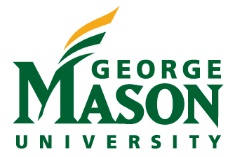 Observation Summary Report Adapted CurriculumThe purpose of this report is to document observations completed by the University Supervisor or Mentor Teacher in areas directly related to the Internship Rubric and CEC standards. Please use this report form to provide a summary of the observation after the signatures and specific statements related to the identified CEC standards on this page. This documentation will provide evidence for outcomes on the Internship Rubric at the end of the internship.Observation SummaryBelow the observer writes a summary of what was observed.RecommendationsBelow the observer lists recommendations for the Teacher Candidate, including practices to continue (i.e., strengths of the lesson) and suggestions for improvement. CEC Standards Noted During ObservationBelow the observer indicates which elements of CEC standards were noted during the observation. The observer may choose to write additional documentation, if needed.INSTRUCTIONAL PLANNING AND STRATEGIES (CEC Standard 5)Elements of CEC Standards were noted for the following:Standard 5: Instructional Planning and StrategiesCLASSROOM MANAGEMENT/CLIMATE (CEC Standard 2)Elements of the CEC Standards were noted for the following:CEC Standard 2: Learning EnvironmentsASSESSMENT (CEC Standard 4)Elements of the CEC Standards were noted for the following:Standard 4: AssessmentPROFESSIONAL LEARNING AND ETHICAL PRACTICE (CEC Standard 6)Elements of the CEC Standards were noted for the following:Standard 6: Professional Learning & Ethical PracticeCOLLABORATION (CEC Standard 7)Elements of the CEC Standards were noted for the following:Standard 7: CollaborationCandidate’s Signature	Date    _______________Observer’s Signature	Date    _______________Special Education Clinical Internship Assessments 			Assessment AInternship Rubric for Candidates in Initial Adapted Curriculum Licensure Program Signature Indicating Participation in Review/Conference Process:_________________________________________________________Mentor Teacher						Date_________________________________________________________University Supervisor						Date_________________________________________________________Candidate							DatePurpose and Instructions	Consistent with the College of Education and Human Development’s (CEHD) conceptual framework, the purpose of the Internship Rubric is to prepare candidates to reflect on their practice and to provide a system for Teacher Candidates, Mentor Teachers, and University Supervisors to assess a candidate’s growth over time. The Rubric is designed to assess a candidate’s growth during the internship. The Rubric consists of a series of key elements aligned with the following two sets of standards.Council for Exceptional Children (CEC) standards: CEC is the Specialized Professional Association (SPA) for special education, and the K-12 Special Education-General Curriculum licensure program is aligned to these standards. The first part of the Rubric below includes a series of key elements aligned to CEC standards on which the Teacher Candidate is evaluated throughout the internship.Interstate Teacher Assessment and Support Consortium (InTASC) standards: All initial licensure programs in CEHD are aligned to the InTASC standards, which are used for college accreditation purposes. Thus, these standards are broader expectations for all teacher candidates, not just those in special education programs. The second part of the rubric below includes a series of key elements aligned to InTASC standards on which the Teacher Candidate is evaluated throughout the internship.	The University Supervisor and Mentor Teacher will complete each element of the Rubric at the end of each internship as the final, summative evaluation of Teacher Candidate performance and will discuss the Rubric with the Candidate during and at the end of each internship. The University Supervisor and Mentor Teacher should collaboratively evaluate every item on the Rubric, whether by observation or by other documentation. The Candidate uploads the final, completed Rubric (including signature page and all rubric pages) to VIA at the end of the internship.CEC Internship RubricScoring Guidelines for CEC Items3-Exceeds Expectations: Candidates receive a score of 3 if they perform beyond the expectations of candidates at this point in their programs. There is evidence that candidates have done additional research, identified additional resources, and/or demonstrate exceptional understanding and application of the standard.2-Meets Expectations: This is the TARGET score. Candidates receive a score of 2 if they perform at the expectations of candidates at this point in their programs. There is evidence that candidates have successfully met expectations for the key element. Note: If a Teacher Candidate is progressing in this element but is not quite fully meeting the expectations, Candidates receive a score of 2 and evidence should be provided in the rubric to document their progress towards the key element.1-Does Not Meet Expectations: Candidates receive a score of 1 if they perform below the expectations of candidates at this point in their programs. There is evidence that the candidate does not meet expectations for the key element, which may be due to lack of performance or evidence provided, or evidence that the candidate’s performance was inconsistent or insufficient to demonstrate mastery of the key element.  N/A-Not applicable: Candidates may receive a rating of N/A on items where evaluation is not possible given the internship placement/setting. InTASC Internship Evaluation RubricScoring Guidelines for InTASC Items3- Highly Proficient: Rich, sophisticated, exemplary in all aspects of quality (including both mechanics of writing and clarity/insightfulness of thinking), thoroughly accurate and developed, exceeds expectations for a Candidate at this stage of development, integrates thorough understanding of relevant professional literature/research. All key proficiencies for the standard are met at a level beyond expectations for pre-service teachers.2-Proficient: Well developed, good quality (may include very few errors in mechanics, and shows clarity of thinking), fully meets expectations for a Candidate at this stage of development, shows understanding of relevant professional literature/research.  All key proficiencies for the standard are met at a level expected for pre-service teachers. This is the TARGET score.1-Not Proficient: Superficially developed, minimally acceptable quality (Written work/plans may include a few errors in mechanics and inconsistent clarity in thinking), lags behind expectations for most Candidates at this stage of development. May show beginning/weak understanding of the relevant professional literature/research. At least one listed key proficiency for the standard is not met.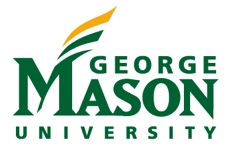 								Assessment B		Teacher Candidate Dispositions Rating*Note: The disposition rubric should be completed on paper collaboratively by the University Supervisor and Mentor Teacher for the Candidate. The University Supervisor will then enter the rubric ratings online in VIA. Candidate Name and G#:___________________________			Course with Section:_______________________________Assessor:_______________________________                                                     Date Assessed:_______________________________Education professionals are held to high standards, both inside and outside of the classroom. Educators are evaluated on their behaviors and interactions with learners, parents, other professionals, and the community at large. The behaviors observed reflect the dispositions held by education professionals at all stages in their careers, including as a candidate in CEHD’s teacher licensure programs.Dispositions reflect one’s attitudes and deeply held beliefs. They can be positive (e.g., committed) or negative (e.g., apathetic). Dispositions are not directly “visible,” but are inferred from one’s actions. Throughout a candidate’s program of study at Mason, s/he should demonstrate behaviors that reflect positive dispositions befitting a professional. Dispositions are assessed multiple times during the teacher education program. Growth in one’s dispositions is developmental and can be informed through instruction, experience, and reflection. A single occurrence of dispositional issues might be due to a lack of understanding of the disposition and expectations of appropriate behaviors. It is important that an assessor rely on observations of candidate behaviors when assessing dispositions. Assessment of dispositions should not be used as a punitive action, but as an instructional tool to address developmental gaps or clarify the overt actions being assessed for each dimension of the disposition. The dispositions also align to the InTASC Core Teaching Standards, nationally accepted teaching standards. The alignment is noted in parentheses after each disposition.Directions for assessorsFor each of the dimensions below, please rate the degree to which you observe the candidate’s proficiency with each disposition.3 = Highly Proficient: Candidates receive this score when they exhibit behaviors beyond the expectations of candidates at this point in their programs. Assessors observe candidates demonstrate behaviors consistent with professional dispositions in multiple situations/data points, independent of external support or prompts. All proficiencies are met at a level beyond expectations for pre-service teacher.2 = Proficient: This is the TARGET score. This score reflects that Candidates have met the standard at the level expected at this point in their program, with some support and guidance. Behaviors are observed that align with expectations for this specific dimension of the dispositions. Candidates who receive a 2 have successfully met the disposition. All proficiencies are met at a level expected for pre-service teachers.1 =Not Proficient: Candidates receive this score when their understanding and effort does not meet the Target, but they may exhibit some of the behaviors associated with the disposition at a minimally acceptable quality. This score indicates the Candidate lags behind expectations for most Candidates at this stage of development. ND = Not Demonstrated:  This score reflects that a Candidate did not yet have opportunities to demonstrate the disposition due to placement opportunitiesFaculty/Mentor Assessment of DispositionsSupplemental MaterialsUniversity Supervisors Tech TipsAccessing Your Blackboard Course SiteLog-in to myMason portal: https://mymasonportal.gmu.edu Click on “Courses” and select your section of EDSE 783/784/785Verify you have access to the syllabus on the “Syllabus” pageAll other preset sections should be set up for you.  If you have any questions on your Blackboard course site, contact Kristen O’Brien (kmerril2@gmu.edu)  Please note that as of Summer 2020, internship Blackboard sites are shared by multiple University Supervisors. Thus, any announcements or emails sent to your Teacher Candidates should be communicated via your Mason email account (remember to BCC Teacher Candidates if you are emailing more than one at a time). Similarly, please do not add any sections to the Blackboard course site.CEHD VIA Directions: As of Fall 2020, we switched from Tk20 to a new online assessment system – VIA. Similar to Tk20, University Supervisors and Teacher Candidates will access VIA through a web link that will be embedded in your Blackboard course. No additional username or password information is needed. Teacher Candidates will submit their required uploads through the VIA web link that is posted on the Blackboard site (in the Assessments page). You will also access the submitted documents and score the required documents through the same VIA web link (posted on Blackboard in the Assessments page).Kristen O’Brien will set up the VIA web link for you.Information on how to access and score documents uploaded to VIA can be found at this website: http://cehd.gmu.edu/aero/assessments/ All VIA related questions can be directed to Tracy at: VIAhelp@gmu.eduBlackboard & VIA Responsibilities The following table lists the Blackboard tasks completed by the Teacher Candidate and University Supervisor.Submitting Final PaperworkAll paperwork documentation will be completed on Blackboard. The University Supervisor must verify that all Blackboard uploads are complete before submitting final grades (see chart above).Submitting Final GradesThe University Supervisor will submit Teacher Candidate final grades (pass/fail) using the Patriot Web system:Open Patriot Web: https://patriotweb.gmu.edu/You will be directed to a login page. In the username section, include your GMU username (front part of your GMU email address). Then enter your password (same password as for Blackboard or email) and click login.You will be directed to a homepage that should say “Welcome, (your name here)” at the top. Click on Faculty and Advisor Services.At the next page, click on Final Grades.Select a term from the drop down menu. Click Submit.Choose the CRN/course. Click Submit.You will then see a page that has a list of your students and a column to choose the final grade for each for the course. Enter the grades using the drop down menu. At the bottom of the page, when you have finished, hit Submit.**NOTE: Internship sections are shared by University Supervisors. Thus, you will see Teacher Candidate names in Patriot Web who are assigned to other University Supervisors. ONLY enter grades for the Teacher Candidates assigned to you. Do not select ANY grading designation for Teacher Candidates who are not assigned to you. You will need to complete this entering of grades and hitting “submit” for each CRN that you have for your courses or interns.Once you have completed all of your final grades, log out of PatriotWeb. You are finished!ResourcesCEHD VIA Website: http://cehd.gmu.edu/aero/assessments/Questions about VIA can be directed to Tracy at: VIAhelp@gmu.eduAny other questions can be directed to Kristen O’Brien at kmerril2@gmu.edu  The Active Teaching Model: Lesson Plan Format Teacher:Date:Subject and Grade:Type of student grouping (e.g., whole group, small group, 1-on-1):Number of students in group:Big Idea(s): 1. Lesson Objectives:What are the objectives for student learning in the lesson? What SOLs or IEP goals relate to this lesson? 2. Prerequisite Skills:What prior knowledge and/or experience(s) do students need to bring to this lesson?  What information should they transfer/activate from previous lessons/experiences?3. The Lesson:Opening:Describe the activities you have planned for the Opening of the lesson (e.g., how you will gain students’ attention, state the goal of the lesson, discuss the relevance of the target skill, and activate prior knowledge).Body:Describe the activities you have planned for the Body of the lesson.Modeling (I do) with examples and non-examples:Guided/prompted practice (we do):Independent practice (you do): Closing:Describe the activities you have planned for the Closing of the lesson (e.g., a review of what was learned, a preview of the next lesson, any assigned independent work).4. Accommodations:Will any students need specific accommodations in this lesson?  If so, describe what specific accommodations you will make for these students’ needs. 5. Materials:What instructional materials will you use in the lesson?What technology (if any) will you use in this lesson?6. Evaluation:How and when do you plan to evaluate student learning on the content of this lesson?GradeDefinitionSSatisfactory: Teacher Candidate successfully meets the clinical internship requirements and can be recommended for teacher licensure.NCNo Credit: Teacher Candidate will not be recommended for teacher licensure unless he/she repeats all or part of the internship with satisfactory performance. This may require enrolling and paying tuition for additional credit hours in a subsequent semester or paying a fee for extended supervision. IPIn Progress: The Teacher Candidate’s performance cannot be evaluated at the end of the grading period due to extenuating circumstances. The IP grade can be changed to S or NC upon completion of requirements.RequirementRelated Document1. Check your Mason email regularly and frequently throughout your internship. As soon as you receive information about your assigned internship placement, complete any Human Resources (HR) requirements to access your internship placement. Any delay in this process may result in your inability to complete the internship.none2. Attend the two required initial clinical internship orientation meetings. (You will be notified by the Special Education program of the date, time, and location.)none3. Login to Blackboard course.none4. Read the Special Education Clinical Internship Handbook, the School of Education Internship Manual for Teacher Licensure Programs, syllabus (posted on the internship Blackboard site), and the Internship Rubrics to understand all aspects of the clinical internship that must be documented.HandbookSchool of Education Internship ManualSyllabusAssessment AAssessment B5. Complete the CEHD Experiential Learning Agreement (ELA) Packet.none6. When placements are confirmed, arrange an introductory conference with the Mentor Teacher. Please note that you may have planning days to attend prior to the start of the internship.none7. Meet with Mentor Teacher to plan internship (gradual assumption of individual, small group, and whole group instruction) and ways you will document all aspects of the Internship Rubric.none8. Maintain same hours and assist with all duties of the Mentor Teacher.none9. Become familiar with school handbook, any online platforms, school facility, staff and administrators, classroom routines and management processes, services provided to students with disabilities in the special and Adapted education setting, student records, and IEPs.none10. Attend all internship seminars.Any readings or documents will be provided by University Supervisor11. At the beginning of your internship, ensure all proper documentation is collected for video recording purposes. Discuss logistics of video recording (e.g., what device to use) with MT and US.Documents provided by University Supervisor12. Schedule at least 3 formal observations with University Supervisor. Complete a lesson plan for each observed lesson. Participate in a pre- and/or post- observation conference.Lesson plan form agreed upon by Teacher Candidate, Mentor Teacher, and University SupervisorForm 3-Observation Summary Report13. Schedule at least 2 formal observations with Mentor Teacher. Complete a lesson plan for each observed lesson.Form 3-Observation Summary Report14. Schedule at least one video reflection with University Supervisor and Mentor Teacher. Upload video and completed reflection matrix per University Supervisor’s directions.Video reflection matrix to be provided by University Supervisor15. Document all direct and indirect teaching hours related to the clinical internship requirements.Form 1-Log of Hours16. Complete weekly lesson plans and submit to the University Supervisor.17. Participate in initial, midpoint, and final conference with University Supervisor and Mentor Teacher. Please note that a midpoint conference may be called at the discretion of the University Supervisor and/or Mentor Teacher.University Supervisor will document18. Complete online evaluation of the clinical internship (link provided by University Supervisor). Email or give a hard copy of the survey confirmation page (screenshot or save as a PDF) to University Supervisor for verification.None19. Before final conference, upload signed/final Observation Summary Reports (at least 3 from University Supervisor and 2 from Mentor Teacher) to Blackboard (Forms page).Form 3-Observaiton Summary Report20. Following final conference, upload signed/final Internship Rubric to VIA.Assessment A-Internship Rubric21. Following final conference, upload signed/final Internship Summary and Final Grade document to Blackboard (Forms page).Form 2-Internship Summary and Final Grade22. Following final conference, upload signed/final Log of Hours to Blackboard (Forms page).Form 1-Log of HoursCreditsTotal Direct/Indirect Teaching HoursLength of internshipMinimum # of formal observations12150/15016 weeks (two 7-8 week placements)6RequirementRelated Document1.  Ensure you have access to the Blackboard site for the course, including the syllabus located on the Blackboard site.Course Syllabus (on Blackboard site)Blackboard tutorials (as necessary; see Supplemental Materials)2. Attend a virtual initial clinical internship orientation meeting (You will be notified by the Special Education program of this date and time.)none3. Review Internship Rubric to understand all aspects of internship that must be documented.Assessment A-Internship Rubric4. When placements are confirmed, arrange an introductory meeting with the Mentor Teacher and Teacher Candidate. Collect contact information for all (if not already secured). Plan for communication expectations throughout the internship.none5. Ensure the Mentor Teacher receives the Mentor Teacher Handbook. Remind Mentor Teacher to submit pay form as required in the Mentor Teacher Handbook.Handbook6. Verify that Mentor Teacher and Teacher Candidate have planned the clinical internship and ways they will document all aspects of the Internship Rubric.none7. Schedule at least 3 formal observations with Teacher Candidate. Complete an Observation Summary Report (Form 3) for each observation. Conduct a pre- and/or post-observation conference with the Teacher Candidate.Form 3-Observation Summary Report 8.  Verify that the Teacher Candidate completes at least 2 formal observations with the Mentor Teacher, and the Mentor Teacher completes a Summary Observation form (Form 3) for each formal observation.Form 3-Observation Summary Report9. Verify that Teacher Candidate documents all direct and indirect teaching hours related to the clinical internship requirements. **If the Teacher Candidate will not meet the 150 direct teaching hours and/or 150 indirect teaching hours, please notify Kristen O’Brien immediately. Form 1-Log of Hours10.  Attend/co-lead six seminars throughout the semesternone11.  Review video-based reflection matrix and provide feedback on Teacher Candidate’s reflection none12. Conduct initial, midpoint, and final conference with Teacher Candidate and Mentor Teacher (can coincide with observation conferences). Document conferences as needed13. Complete online evaluation of internship (link sent by Teacher Preparation Office or Kristen O’Brien). Share online internship evaluation links with Teacher Candidate and Mentor Teacher, and verify they complete them before the final conference.none14. Complete Internship Rubric and Dispositions Rubric with assistance of Mentor Teacher. Sign and provide copy to Teacher Candidate at final conference.Assessment A-Internship RubricAssessment B-Teacher Candidate Dispositions Rating15. Complete and sign Internship Summary and Final Grade at final conference.Form 2-Internship Summary and Final Grade16. After the final conference, verify the Teacher Candidate has uploaded all remaining signed/completed Forms (Form 1-Log of Hours, Form 2-Internship Summary and Final Grade, Form 3-Observation Summary Reports [3 from University Supervisor; 2 from Mentor Teacher for traditional internships only]) and Assessments (signed/completed Assessment A-Internship Rubric) to Blackboard.Form 1-Log of Hours Form 2-Internship Summary and Final Grade Form 3-Observation Summary Report Assessment A-Internship Rubric 17. Evaluate the Internship Rubric (Assessment A) in VIA within 10 days of internship completion. Ensure that the Teacher Candidate has uploaded the signed/completed Internship Rubric before scoring the rubric in VIA.Assessment A-Internship Rubric 18. Evaluate the Dispositions Rubric in VIA within 10 days of internship completion. Note that there is no VIA upload required from the Teacher Candidate for the Dispositions Rubric.Assessment B-Dispositions Rating19. Within 48 hours of completion of internship, post grade to PatriotWeb.Supplemental materialsRequirementRelated Document1. Review Special Education Clinical Internship handbook when received.Handbook2. Meet with Teacher Candidate to plan internship and documentation of activities related to Internship Rubric. Support Teacher Candidate in acclimating to the classroom and school environment, including facilitating access to the school’s faculty handbook.none3. Attend an introductory meeting with the University Supervisor and Teacher Candidate at the school. Collect contact information for all (if not already secured).  Plan for communication expectations throughout the internship.none4. Schedule 2 formal observations of Teacher Candidate, with a focus on areas in Internship Rubric not visible by University Supervisor. Complete a Summary Observation form for each formal observation. Conduct a pre- and/or post-observation conference with the Teacher Candidate.Form 3-Observation Summary Report5. Verify that Teacher Candidate documents all direct and indirect teaching hours related to the clinical internship requirements. Form 1-Log of Hours6.  Meet with Teacher Candidate at regular intervals (at least weekly) to discuss progress.none 7. Conduct initial, midpoint, and final conference with Teacher Candidate and University Supervisor (can coincide with observation conferences).  If a mid-point conference is needed, this can be done at the discretion of the University Supervisor and/or Mentor Teacher. The University Supervisor will document these conferences.none8. In conjunction with the University Supervisor, complete and sign final Internship Rubric and Dispositions Rating. Assessment A-Internship RubricAssessment B-Dispositions rating9. In conjunction with the University Supervisor, discuss and finalize the Internship Summary and Final Grade document.Form 2-Internship Summary and Final Grade10. Complete online evaluation of internship (link provided by University Supervisor)none11. Complete stipend requirements (as outlined above) no later than 30 days after the last day of the clinical internship.Stipend documents outlined in Handbook on p. 24DateHours of Direct TeachingHours of Indirect TeachingTotal HoursTOTALPlacement 1Placement 2SchoolMentor TeacherGrade/Subject(s) TOTAL HOURSPlacement 1Placement 2Grand TotalDirect Teaching:Indirect Teaching:University SupervisorSignatureTeacher Candidate:Teacher Candidate:Teacher Candidate:Teacher Candidate:Teacher Candidate:Observation Date:Observation Date:Observation Date:Observation Date:Observation Date:Observer Name: Observer Name: Observer Name: Observer Name: Observer Name: Observer Role (check one):Mentor TeacherUniversity SupervisorActivities Observed:Activities Observed:Activities Observed:Activities Observed:Activities Observed:Grade/Subject(s):Grade/Subject(s):Grade/Subject(s):Grade/Subject(s):Grade/Subject(s):5a. Selects, adapts and implements a variety of evidenced-based practices validated for learners with moderate to severe exceptionalities.5b. Selects a variety of learning experiences, media and materials to accommodate different styles and levels of learning.5c. Plans pacing, methods, and materials utilizing feedback from students with moderate to severe exceptionalities.5d. provides opportunities for students to work independently and in cooperative groups.5e. Encourages critical thinking and problem solving through prompts, questioning and application.5f. Demonstrates competence in using technology to achieve instructional objectives.  5g. Uses strategies to support and enhance communication skills of students. 5h. Uses communication strategies and resources to facilitate understanding of subject matter for individuals whose primary language is not the dominant language.5i. Uses strategies to facilitate maintenance and generalization of skills across environments.5j. Uses a variety of research-based educational practice and curriculum guidelines to develop units and lesson plans that meet the needs of diverse learners.5k. Plans a sequence of activities, which are focused on achievement of the instructional objective(s).5l. Facilitates learning experiences that incorporate self-direction, interaction, choice and consideration of multiple perspectives.5m. Gathers, creates and organizes materials and equipment in advance.5n. Incorporates and implements instructional and assistive technology into the educational program. 5o. Evaluates and modifies instructional practices in response to ongoing assessment data5p. Use functional assessments to develop intervention plans.5q.  Presents content accurately and instructions clearly.2a. Maintains an orderly and supportive environment by managing routines.2b. Motivates students with moderate to severe exceptionalities through interesting and challenging activities.2c. Sustains a safe, equitable, positive and supportive learning environment in which diversities are valued.2d. Designs learning environments that encourage active participation in individual and group activities and encourage student independence. .2e. Modifies the learning environment to manage behaviors, time, space, and materials to keep students with moderate to severe exceptionalities productively involved in learning.2f. Demonstrates the ability to manage two or more classroom activities simultaneously, with evidence of attention to each.2g. Uses effective and varied behavior management strategies and handles disruptive or destructive behavior firmly and fairly.2h. Communicates high expectations while respecting and valuing individual differences and cultural diversity.2i. Uses the least intensive behavior management strategy consistent with the needs of the individual with exceptionalities.2j. Establishes and maintains rapport with individuals with and without exceptional learning needs.4a. Creates and explains criteria for assessing student work.4b. Plans for using various methods to assess students’ learning.4c. Regularly monitors student progress and assesses for understanding and mastery through observation of students’ performance and evaluation of their work.4d. Conducts formal and informal assessments using appropriate technologies as supports.4e. Keeps records of students’ progress and problems and uses data to assess student learning.4f. Develops or modifies individualized assessment strategies.4g. Analyzes, evaluates and reflects on student assessment data and instruction and monitors progress of individuals with exceptional learning needs to improve instructional practice (summative).4h. Uses assessment data to profile student learning and guide instruction (formative).6a. Uphold high standards of competence and integrity and exercise sound judgment in the practice of the professional6b. Accepts constructive criticism and demonstrates growth in professional knowledge and skills.6c. Reflects on his/her professional practice.6d. Demonstrates commitment to engage in research-supported practices.6e. Observes school policies and procedures.6f. Demonstrates effective oral communication skills..6g. Demonstrates effective written communication skills.6h. Demonstrates high expectations for all students with moderate to severe exceptionalities to develop the highest possible learning outcomes and quality of life.6i. Engages in professional activities that benefit individuals with exceptionalities, their families, and his/her colleagues.7a. Communicates regularly with parents and involves them in problem solving and learning activities.7b. Engages in productive relationships with other educators, service providers, and personnel from community agencies.7c. Maintains confidential communication about students with moderate to severe exceptional learning needs.7d. Fosters respectful and beneficial relationships between families and professionals.7e. Collaborates with school personnel and community members in integrating individuals with exceptional learning needs into various settings.7f. Observes, evaluates, and provides feedback to Para educators.7g. Communicates effectively with school personnel and families about the characteristics and needs of individuals with exceptionalities.Candidate’s NameMentor TeacherUniversity SupervisorSchoolSchool DivisionSubject AreaGrade LevelYearSemesterDate of ObservationsDate of ConferenceMid-Point _____     Final _____Key ElementsDoes Not Meet Expectations 1Meets Expectations2Exceeds Expectations3Rating Earned / EvidenceCEC Standard 2: Learning EnvironmentsCEC Standard 2: Learning EnvironmentsCEC Standard 2: Learning EnvironmentsCEC Standard 2: Learning EnvironmentsCEC Standard 2: Learning EnvironmentsCEC 2a. Maintains an orderly and supportive environment by managing routines.Candidate fails to manage classroom routines and thereby fails to maintain an orderly and supportive environment.Candidate maintains an orderly and supportive environment by managing classroom routines. Candidate actively analyzes the needs of the learners with moderate to severe exceptionalities in order to create and maintain an orderly and supportive environment. Candidate manages classroom routines and is responsive to the changing needs of the students with moderate to severe exceptionalities.CEC 2b. Motivates students with moderate to severe exceptionalities through interesting and challenging activities.Candidate fails to develop interesting and challenging activities to motivate students with moderate to severe exceptionalities.Candidate motivates students with moderate to severe exceptionalities through interesting and challenging activities.Candidate takes student interests and abilities into consideration and designs a variety of learning activities, which motivate and challenge students with moderate to severe exceptionalities. Candidate uses evidence-based practices to motivate students with moderate to severe exceptionalities.CEC 2c. Sustains a safe, equitable, positive and supportive learning environment in which diversities are valued.Candidate sustains a safe, equitable, positive and supportive learning environment but fails to demonstrate that diversities are valued.Candidate sustains a safe, equitable, positive and supportive learning environment in which diversities are valued.Candidate solicits student input and provides opportunities for choice making in order to organize, develop and sustain a safe, equitable, positive and supportive learning environment. Candidate analyzes students’ linguistic and cultural background and considers the class diversity while establishing the learning environment.CEC 2d. Designs learning environments that encourage active participation in individual and group activities and encourage student independence.Candidate fails to design learning environments that encourage participation in individual and group activities or to encourage student independence.Candidate designs learning environments that encourage active participation in individual and group activities and encourage student independence. Candidate designs learning environments that are multisensory, integrates social skills instruction and strategies for enhancing motivation for each individual student and the group as a whole as they design learning environments that encourage active participation in individual and group activities and encourage student independence.CEC 2e. Modifies the learning environment to manage behaviors, time, space, and materials to keep students with moderate to severe exceptionalities productively involved in learning.Candidate fails to modify the learning environment to manage behaviors, time, space, and materials to keep students with moderate to severe exceptionalities productively involved in learning.Candidate modifies the learning environment to manage behaviors, time, space, and materials to keep students with moderate to severe exceptionalities productively involved in learning.Candidate modifies the learning environment to manage behaviors, time, space, and materials to keep students with moderate to severe exceptionalities productively involved in learning. Candidate establishes clear classroom procedures, discourages disruptions, and promotes interaction with students with moderate to severe exceptionalities.CEC 2f. Demonstrates the ability to manage two or more classroom activities simultaneously, with evidence of attention to each.Candidate demonstrates the ability to manage two or more classroom activities simultaneously but fails to provide attention to each.Candidate demonstrates the ability to manage two or more classroom activities simultaneously, with evidence of attention to each.Candidate demonstrates the ability to manage two or more classroom activities simultaneously, with evidence of attention to each. Candidate moves efficiently between and among activities, making adaptations as necessary to promote student success.CEC 2g. Uses effective and varied behavior management strategies and handles disruptive or destructive behavior firmly and fairly.Candidate is ineffective in using behavior management strategies to handle disruptive or destructive behavior. Candidate uses effective and varied behavior management strategies and handles disruptive or destructive behavior firmly and fairly.Candidate plans and implements individualized behavior plans, which include effective and varied behavior management strategies and handles disruptive or destructive behavior firmly and fairly. CEC 2h. Communicates high expectations while respecting and valuing individual differences and cultural diversity.Candidate fails to communicate high expectations for all students with moderate to severe exceptionalities. Candidate promotes appropriate student behavior through clear communication of high expectations for all students with moderate to severe exceptionalities.Candidate communicates high expectations; develops an awareness of student behavior within the context of student background and cultural diversity. CEC 2i. Uses the least intensive behavior management strategy consistent with the needs of the individual with exceptional learning needs.Candidate uses behavior management strategies which do not meet the needs of the individual with exceptional learning needs.Candidate uses the least intensive behavior management strategy consistent with the needs of the individual with exceptional learning needs.Candidate gathers background information on the individual with exceptional learning needs and analyzes upon this information in order to determine the most appropriate least intensive behavior management strategy. Candidate implements this strategy with fidelity, makes modifications as needed, and examines the efficacy of the strategy following the intervention.CEC 2j. Establishes and maintains rapport with individuals with and without exceptional learning needs.Candidate fails to establish caring, friendly interactions or a rapport with students with and without exceptional learning needs.Candidate establishes and maintains rapport with individuals with and without exceptional learning needs.Candidate consistently establishes caring, friendly interactions and a positive rapport with students with and without exceptional learning needs.CEC Standard 4: AssessmentCEC Standard 4: AssessmentCEC Standard 4: AssessmentCEC Standard 4: AssessmentCEC Standard 4: AssessmentCEC 4a. Creates and explains criteria for assessing student work.Candidate does not explain criteria for assessing/monitoring student progress.  Criteria for assessment are non-existent or inappropriate for the lesson/task.Candidate creates and explains criteria for assessing student progress.Candidate chooses appropriate assessment tools and strategies, communicates criteria to students with moderate to severe exceptionalities and collaborative team, confirms their understanding, and applies criteria consistently.CEC 4b. Plans for using various methods to assess students’ learning. Candidate fails to plan for using various methods to assess students’ learning. Candidate plans for using various methods to assess students’ learning.Candidate plans for using various evidence-based methods to assess students’ learning.CEC 4c. Regularly monitors student progress and assesses for understanding and mastery through observation of students’ performance and evaluation of their work.Candidate fails to monitor student progress and assesses for understanding and mastery through observation of students’ performance and evaluation of their work.Candidate regularly monitors student progress and assesses for understanding and mastery through observation of students’ performance and evaluation of their work.Candidate plans and implements ongoing assessments to check for understanding and mastery of concepts through observation of students’ performance and evaluation of their work and clearly communicates their assessment findings to the students with moderate to severe exceptionalities and other key stakeholders.CEC 4d. Conducts formal and informal assessments using appropriate technologies as supports.Candidate fails to conduct formal and informal assessments using appropriate technologies as supports.Candidate conducts formal and informal assessments using appropriate technologies as supports.Candidate selects. adapts/modifies, and conducts formal and informal assessments that accommodate the unique needs of students with moderate to severe disabilities using appropriate technologies as supports.CEC 4e. Keeps records of students’ progress and problems and uses data to assess student learning.Candidate fails to keep records of students’ progress or does not use student assessment data to make instructional decisions.Candidate keeps records of students’ progress and problems and uses data to assess student learning.Candidate maintains records of students’ progress and analyzes assessment outcomes for individual and group learning to determine appropriateness of methods, design of assessment tools, clarity of criteria, and/or need for additional data.CEC 4f. Develops or modifies individualized assessment strategies.Candidate fails to develop of modify individualized assessment strategies.Candidate develops or modifies individualized assessment strategies.Candidate develops, modifies, and uses clinical judgment upon individualized assessment strategies in order to gather a variety of data for instructional decision-making.CEC 4g. Analyzes, evaluates and reflects on student assessment data and instruction and monitors progress of individuals with exceptional learning needs to improve instructional practice (summative).Candidate reviews assessment data and identifies links to current instructional plans but fails to analyze student assessment data or use the data to improve instructional practice.Candidate analyzes, evaluates and reflects on student assessment data and instruction and monitors progress of individuals with exceptional learning needs to improve instructional practice (summative).Candidate uses individual and group progress data to identify specific adjustments needed to improve student learning outcomes for all learners with moderate to severe exceptionalities (summative).CEC 4h. Uses assessment data to profile student learning and guide instruction (formative).Candidate does not use student assessment data to make instructional decisions (formative).Candidate uses assessment data to profile student learning and guide instruction (formative).Candidate evaluates assessment data to develop individual and group profiles that reflect progress of all students with moderate to severe exceptionalities and addresses levels of need and learning accomplishments (formative).CEC Standard 5: Instructional Planning and StrategiesCEC Standard 5: Instructional Planning and StrategiesCEC Standard 5: Instructional Planning and StrategiesCEC Standard 5: Instructional Planning and StrategiesCEC Standard 5: Instructional Planning and StrategiesCEC 5a. Selects, adapts, and implements a variety of evidence-based practices validated for specific characteristics of learners with moderate to severe exceptionalities and settings.Candidate selects and implements a variety of evidence-based practices but fails to make differentiate instruction on an individual level to promote student understanding of academic learning for all students with moderate to severe exceptionalities.Candidate selects, adapts, and implements a variety of evidence-based practices validated for specific characteristics of learners with moderate to severe exceptionalities and settings.Candidate implements multiple evidence-based practices, resources, and technologies in units of instruction that promote student understanding of academic learning for all students with moderate to severe exceptionalities.CEC 5b. Selects a variety of learning experiences, media and materials to accommodate different styles and levels of learning.Candidate selects only one type of learning experiences/adaptations, media and materials including technology.Candidate selects a variety of learning experiences/adaptations, media and materials (including technology) to accommodate different styles and levels of learning.Candidate selects, adapts, and implements a variety of learning experiences/adaptations, media and materials (including technology) to accommodate different styles and levels of learning.CEC 5c. Plans pacing, methods, and materials utilizing feedback from students with moderate to severe exceptionalities.Candidate provides inappropriate or poor planning of pacing, methods and materials.Candidate plans pacing, methods, and materials based on performance data of students with moderate to severe exceptionalities.Candidate plans pacing, methods, and materials based on performance data of students with moderate to severe exceptionalities and uses clinical judgment on the efficacy of these instructional decisions. CEC 5d. Provides opportunities for learners with moderate to severe exceptionalities to work independently and in cooperative groups.Candidate fails to provide adequately structured opportunities for learners with moderate to severe exceptionalities to work independently and in cooperative groups.Candidate provides opportunities for learners with moderate to severe exceptionalities to work independently and in cooperative groups.Candidate provides structured opportunities and formative feedback to learners with moderate to severe exceptionalities to teach them how to work independently and in cooperative groups. CEC 5e. Encourages critical thinking and problem solving through prompts, questioning, and application. Candidate fails to teach critical thinking and problem solving due to poor quality presentation of prompts, questions and application opportunities.Candidate teaches critical thinking and problem solving (including self-awareness, self-management, and/or self-control skills) through prompts, questioning, and application.Candidate teaches critical thinking and problem solving (including self-awareness, self-management, and/or self-control skills) on a daily basis through prompts, questioning, and application.CEC 5f. Demonstrates competence in using technology to achieve instructional objectives. Candidate fails to demonstrate competence in using technology to teach students to learn instructional objectives.Candidate demonstrates competence in using technology to teach students to learn instructional objectives.Candidate demonstrates high levels of skill in using technology to teach students to learn instructional objectives.CEC 5g. Uses strategies to support and enhance communication skills of individuals with exceptional learning needs.Candidate uses limited strategies to support and enhance communication skills of individuals with exceptional learning needs.Candidate uses strategies to support and enhance communication skills of individuals with exceptional learning needs.Candidate uses evidence based practices, appropriate AAC and assistive technology, and modeling to support and enhance communication skills of individuals with exceptional learning needs.CEC 5h. Uses communication strategies and resources to facilitate understanding of subject matter for individuals with exceptional learning needs whose primary language is not the dominant language.Candidate uses limited strategies to individualize the curriculum to facilitate understanding of subject matter for individuals with exceptional learning needs whose primary language is not the dominant language.Candidate uses communication strategies and resources to facilitate understanding of subject matter for individuals with exceptional learning needs whose primary language is not the dominant language.  Candidate uses evidence based communication strategies, appropriate technology, collaboration with ELL teachers, and resources to facilitate understanding of subject matter for individuals with exceptional learning needs whose primary language is not the dominant language.CEC 5i. Uses strategies to facilitate maintenance and generalization of skills across environments.Candidate fails to utilize strategies to facilitate maintenance and generalization of skills across environments.Candidate uses strategies to facilitate maintenance and generalization of skills across environments.Candidate uses multiple strategies to facilitate maintenance and generalization of skills across environments.CEC 5j. Uses a variety of research-based educational practices and curriculum guidelines to develop units and lesson plans that meet the developmental and academic needs of diverse learners with moderate to severe exceptionalities.Candidate employs educational practices that are not research-based and develops units and lesson plans that fail to meet the needs of the diverse learners with moderate to severe exceptionalities.Candidate uses a variety of research-based educational practices and curriculum guidelines to develop units and lesson plans (including longitudinal individualized goals and short term objectives) that meet the developmental and academic needs of diverse learners with moderate to severe exceptionalities.Candidate uses a wide variety of research-based educational practices and curriculum guidelines to develop units and lesson plans (including longitudinal individualized goals and short term objectives) that meet the developmental and academic needs of diverse learners with moderate to severe exceptionalities. Candidate monitors student progress and makes responsive adjustments to instruction based on continual observations.CEC 5k. Plans a sequence of activities, which are focused on achievement of the instructional objective(s).Candidate plans a sequence of activities which is not focused on the achievement of the instructional objective(s).Candidate plans a sequence of activities, which are focused on achievement of the instructional objective(s). Candidate plans a sequence of activities that is focused on achievement of the instructional objective(s) and builds off of students’ prior knowledge, life experiences and interests.CEC 5l. Facilitates learning experiences that incorporate self-direction, interaction, choice, and consideration of multiple perspectivesCandidate is overly directive in class, misses most opportunities for students with moderate to severe exceptionalities to learn self-direction and make choices.Candidate facilitates learning experiences that incorporate self-direction, interaction, and choice.Candidate analyzes the effectiveness of student interactions during learning experiences and develops engaging and interactive activities appropriate for the cognitive and social development, preferences and skill set of students with moderate to severe exceptionalities.CEC 5m. Gathers, creates, and organizes materials and equipment in advance.Candidate uses class time to gather and organize materials due to their inability to prepare in advance.Candidate gathers, creates, and organizes materials and equipment in advance.Candidate gathers a variety of materials and equipment in advance of class and uses instructional assessments to make decisions about which materials are most appropriate for each individual with exceptional learning needs.CEC 5n. Incorporates and implements instructional and assistive technology into the educational program.Candidate fails to incorporate instructional and assistive technology into the educational program.Candidate incorporates and implements instructional and assistive technology into the educational program.Candidate incorporates and implements a variety of instructional and assistive technology into the educational program on a daily basis to meet the needs of individuals with exceptional learning needs.CEC 5o. Evaluates and modifies instructional practices in response to ongoing assessment data.Candidate fails to use assessment data to make instructional decisions.Candidate evaluates and modifies instructional practices in response to ongoing assessment data.Candidate evaluates individual’s learning progress and assessment data to develop individual and group profiles that reflect progress of all students with moderate to severe exceptionalities and addresses levels of need and learning accomplishments.CEC 5p. Use functional assessments to develop intervention plans.Candidate develops instructional plans without the use of data from functional assessments.Candidate uses functional assessment data to develop instructional plans.Candidate uses multiple data points including functional assessment to develop instructional plans.CEC 5q. Presents content accurately and instructions clearly.Candidate presents content inaccurately and instructions in an unclear manner.Candidate presents content accurately and instructions clearly.Candidate presents content accurately and instructions clearly using a variety of presentation modalities.CEC Standard 6: Professional Learning and Ethical PracticeCEC Standard 6: Professional Learning and Ethical PracticeCEC Standard 6: Professional Learning and Ethical PracticeCEC Standard 6: Professional Learning and Ethical PracticeCEC Standard 6: Professional Learning and Ethical PracticeCEC 6a. Uphold high standards of competence and integrity and exercise sound judgment in the practice of the professional Candidate describes without examples of his/her commitment to upholding high standards of  competence for students, practicing integrity and exercising sound judgment in the practice of the profession.Candidate can describe and provide examples of his/her commitment to upholding high standards of  competence for students, practicing integrity and exercising sound judgment in the practice of the profession.Candidate can describe and provide examples of his/her commitment to upholding high standards of  competence for students, practicing integrity and exercising sound judgment in the practice of the profession. Candidate can describe the value of adhering to professional standards.CEC 6b. Accepts constructive criticism and demonstrates growth in professional knowledge and skills.Candidate fails to accept constructive criticism and demonstrate growth in professional knowledge and skills.Candidate accepts constructive criticism and demonstrates growth in professional knowledge and skills.Candidate accepts constructive criticism, and demonstrates growth and dissemination of professional knowledge and skills.CEC 6c. Reflects on his/her professional practiceCandidate displays no evidence of the ability or willingness to reflect on effectiveness, is unaware of effectiveness or student learning.Candidate shows evidence of reflecting on his/her professional practice.Candidate reflects upon, interprets, and communicates evidence of one's own effectiveness as a teacher, including evidence of success in fostering student progress in learning. Candidate uses evidence of effectiveness in planning for further instruction.CEC 6d. Demonstrates commitment to engage in research-supported practices.Candidate fails to use research-supported practices in instruction.Candidate demonstrates commitment to the use of research-supported practices in instruction.Candidate demonstrates a commitment to the use of research-supported practices AND can articulate a clear rationale for doing so.CEC 6e. Observes school policies and procedures.Candidate violates school policies and procedures.Candidate observes school policies and procedures. Candidate consistently observes and enforces school policies and procedures.CEC 6f. Demonstrates effective oral communication skills.Candidate’s oral communication is difficult to understand or follow, making it ineffective.Candidate demonstrates effective oral communication skills.Candidate demonstrates highly effective oral communication skills making material presented verbally easy to understand and follow.CEC 6g. Demonstrates effective written communication skills.Candidate’s written communication is difficult to understand or follow, making it ineffective.Candidate demonstrates effective written communication skills.Candidate demonstrates highly effective written communication skills making material presented in writing easy to understand and follow.CEC 6h. Demonstrates high expectations for all students with moderate to severe exceptionalities to develop the highest possible learning outcomes and quality of life.Candidate fails to support student learning and displays evidence of low expectations for at least some students with moderate to severe exceptionalities. Candidate demonstrates high expectations for all students with moderate to severe exceptionalities to develop the highest possible learning outcomes and quality of life.Candidate provides emotional and academic support to students with moderate to severe exceptionalities and communicates confidence in their ability to make progress over time. Candidate provides opportunities for all students with moderate to severe exceptionalities to meet or exceed objectives through development of engaging activities and monitoring of learning that takes into account students’ needs, preference and abilities. CEC 6i. Engages in professional activities that benefit individuals with exceptionalities, their families, and his/her colleagues.Candidate fails to demonstrate concept of oneself as a lifelong learner OR does not actively plan and engage in professional activities that foster professional growth OR does not keep current with evidence-based best practices.Candidate engages in professional activities that benefit individuals with exceptionalities, their families, and one’s colleagues. Candidate actively plans and engages in professional activities that foster professional growth.Candidate demonstrates concept of oneself as a lifelong learner by actively planning and engaging in professional activities that benefit individuals with exceptionalities, their families, and one’s colleagues AND keeps current with evidence-based best practices, AND shares new information with colleagues in a collaborative manner. CEC Standard 7: CollaborationCEC Standard 7: CollaborationCEC Standard 7: CollaborationCEC Standard 7: CollaborationCEC Standard 7: CollaborationCEC 7a. Communicates regularly with parents and involves them in problem solving and learning activities.Candidate fails to provide evidence of planning to collaborate with parents.Candidate communicates regularly with parents and involves them in problem solving and learning activities.Candidate communicates regularly with family members and collaborates in order to increase student learning through and to engage additional support when needed.CEC 7b. Engages in productive relationships with other educators, service providers, and personnel from community agencies. Candidate fails to provide evidence of engaging in productive relationships with team members, other educators, service providers, and personnel from community agencies.Candidate engages in productive relationships with team members, other educators, service providers, and personnel from community agencies.Candidate examines, interprets, and communicates evidence of one’s own effectiveness as a collaborator.  Candidate demonstrates an ability to work with others as equals.CEC 7c. Maintains confidential communication about students with moderate to severe exceptional learning needs.Candidate shares confidential information about students with moderate to severe exceptional learning needs with outside parties.Candidate maintains confidential communication about students with moderate to severe exceptional learning needs.Candidate maintains confidential communication about students with moderate to severe exceptional learning needs and is observed stressing the importance of confidentiality with other stakeholders including paraprofessionals.CEC 7d. Fosters respectful and beneficial relationships between families and professionals.Candidate is disrespectful when dealing with families and professionals.Candidate fosters respectful and beneficial relationships between families and professionals.Candidate fosters respectful and beneficial relationships between families and professionals and uses clinical judgment in order to continuously improve communication and collaboration efforts.CEC 7e. Collaborates with school personnel and community members in integrating individuals with exceptional learning needs into various settings.Candidate shows no evidence of collaborating with school personnel and community members in integrating individuals with exceptional learning needs into various settings.Candidate collaborates with school personnel and community members in integrating individuals with exceptional learning needs into various settings.Candidate examines, interprets, and communicates evidence of one’s own effectiveness as a collaborator. Candidate demonstrates the ability to successfully integrate individuals with exceptional learning needs into various settings and analyzes the efficacy of these integration approaches.CEC 7f. Observes, evaluates, and provides feedback to Para educators.Candidate fails to observe, evaluate and provide feedback to Para educators.Candidate observes, evaluates, and provides feedback to Para educators.Candidate observes, evaluates, and provides feedback to Para educators in a proactive manner, and works actively for the betterment of teaching and learning in the classroom.CEC 7g. Communicates effectively with school personnel and families about the characteristics and needs of individuals with exceptionalities. Candidate does not communicate with families OR Candidate fails to establish an appropriate rapport with families and/or colleagues.Candidate communicates effectively with school personnel and families about the characteristics and needs of individuals with exceptionalities.Candidate communicates effectively with school personnel, families, and other related stakeholders about the characteristics and needs of individuals with exceptionalities. Key ElementsNot Proficient1Proficient2Highly Proficient3Rating Earned / EvidenceInTASC Standard 1: Learner DevelopmentInTASC Standard 1: Learner DevelopmentInTASC Standard 1: Learner DevelopmentInTASC Standard 1: Learner DevelopmentInTASC Standard 1: Learner DevelopmentIT 1. The candidate understands how learners grow and develop, recognizing that patterns of learning and development vary individually within and across the cognitive, linguistic, social, emotional, and physical areas, and designs and implements developmentally appropriate and challenging learning experiences.The evidence indicates that the Candidate demonstrated a partial understanding of learners’ developmental levels, planning instruction that aligned to the developmental levels of some (but not all) of the learners; instruction was inappropriate and/or inaccessible for groups of learners.The evidence indicates that the Candidate demonstrated an accurate understanding of learners’ developmental levels by planning varied instruction appropriate to support learning goals, actively engaging learners in learning that aligned with overall subsets of learner’s developmental levels making learning accessible and challenging for the classroom.The evidence indicates that the Candidate demonstrated an accurate understanding of learners’ developmental levels and was able to plan and articulate specific, varied strategies for engaging learners in the learning and providing varied options for learners to demonstrate mastery aligned to the developmental learning level of each learner and groups of learners in the classroom.InTASC Standard 2: Learner DifferencesInTASC Standard 2: Learner DifferencesInTASC Standard 2: Learner DifferencesInTASC Standard 2: Learner DifferencesInTASC Standard 2: Learner DifferencesIT 2. The candidate uses understanding of individual differences, diverse cultures, and communities to ensure inclusive learning environments that enable each learner to meet high standards.The evidence indicates that the Candidate demonstrated only partial familiarity with the learners’ backgrounds (analysis of learners’ readiness for learning and prior experiences) and/or was unable to use this information to inform instruction to meet the needs of the learner.The evidence indicates that the Candidate demonstrated familiarity with groups’ and individual learners’ backgrounds (analysis of learners’ readiness for learning and prior experiences) and was able to use this information to inform instruction to create a positive culture of respect and rapport in the classroom that meets the needs of all learners.The evidence indicates that the Candidate demonstrated a deep understanding of each learner’s background and was able to use this information to inform instruction that meets the needs of all learners and articulates the connection between specific strategies, content and delivery to meet the needs of individual learners and groups of learners in the classroom.InTASC Standard 3: Learning EnvironmentInTASC Standard 3: Learning EnvironmentInTASC Standard 3: Learning EnvironmentInTASC Standard 3: Learning EnvironmentInTASC Standard 3: Learning EnvironmentIT 3. The candidate works with others to create face-to-face and virtual environments that support individual and collaborative learning, encourage positive social interaction, active engagement in learning, and self- motivation.The evidence indicates that the Candidate transitions inefficiently between learning activities with some loss of instructional time, monitoring and responding to learner behavior (both positive and negative) in a way that is inconsistent, inappropriate and/or ineffective for meeting classroom and individual learner needs, including in virtual environments.The evidence indicates that the Candidate transitions efficiently and smoothly between learning activities with minimal loss of instructional time, using varied learning situations that includes monitoring and responding to learner behavior (both positive and negative) in a way that is consistent, appropriate and effective for meeting classroom and individual learner needs, including in virtual environments.The evidence indicates that the Candidate demonstrates respect for and interest in individual learner’s experiences, thoughts and opinions and uses transitions that are seamless, effectively maximizing instructional time, and combining independent, collaborative, and the individual needs of all learners, including in virtual environments.InTASC Standard 4: Content KnowledgeInTASC Standard 4: Content KnowledgeInTASC Standard 4: Content KnowledgeInTASC Standard 4: Content KnowledgeInTASC Standard 4: Content KnowledgeIT 4: The candidate understands the central concepts, tools of inquiry, and structures of the discipline(s) he or she teaches and creates learning experiences that make these aspects accessible and meaningful for learners to ensure content mastery.The evidence indicates that the Candidate demonstrated knowledge of the content using explanations that were not always accurate and clear and/or was not able to provide an effective alternate explanation for learner misconceptions.The evidence indicates that the Candidate displayed knowledge of the important content in the discipline by using content-related strategies that clearly identify how concepts related to one another, using developmentally appropriate terminology/ language to build an understanding of content for alllearners.The evidence indicates that the Candidate displayed extensive knowledge of the important concepts in the discipline by using multiple representations, multiple formats, and appropriate content‐related strategies and developmentally appropriate terminology/language, including varied levels of questioning, a wide variety of experiences, and opportunities to build a higher‐level of understanding of content for all learners.InTASC Standard 5: Application of ContentInTASC Standard 5: Application of ContentInTASC Standard 5: Application of ContentInTASC Standard 5: Application of ContentInTASC Standard 5: Application of ContentIT 5: The candidate understands how to connect concepts and use different perspectives and digital resources to engage learners in critical thinking, creativity, and collaborative problem solving related to authentic local and global issues.The evidence indicates that the Candidate implemented teacher-directed lessons with limited use of problem solving and/or did not explore content through real-world and cross-curricular connections.The evidence indicates that the Candidate used collaborative problem solving as a way to explore content that includes learner‐led learning activities including cross‐curricular learning opportunities, with clear connections between content and other disciplines that encouraged independent, creative and critical thinking by the learners.The evidence indicates that the Candidate used collaborative problem solving as a way to explore content with the majority of instruction being learner‐led learning activities including real-world and cross‐curricular learning opportunities, with clear connections between content and other disciplines that encouraged independent, creative and critical thinking by the learners leading to a higher level of learner understanding of content.InTASC Standard 6: AssessmentInTASC Standard 6: AssessmentInTASC Standard 6: AssessmentInTASC Standard 6: AssessmentInTASC Standard 6: AssessmentIT 6: The candidate understands and uses multiple methods of assessment, including digital tools, to engage learners in their own growth, to monitor learner progress, and to guide teacher and learner decision making.The evidence indicates that the Candidate provided limited opportunities for learners to demonstrate learning by using a variety of assessments therefore did not have opportunities of feedback or analysis of learner data to inform future instruction.The evidence indicates that the Candidate provided effective feedback to learners on multiple instances of formative, summative, informal, and/or formal assessments and analyzed data to inform instruction.The evidence indicates that the Candidate provided multiple opportunities for learners to demonstrate learning by using formative, summative, informal, and/or formal assessments. Assessments were differentiated to match a full rating of learner needs and abilities, and the Candidate consistently analyzed data to inform instruction, with a clearly articulated rationale for data-based instructional decisions.InTASC Standard 7: Planning for InstructionInTASC Standard 7: Planning for InstructionInTASC Standard 7: Planning for InstructionInTASC Standard 7: Planning for InstructionInTASC Standard 7: Planning for InstructionIT 7: The candidate plans instruction that supports every learner in meeting rigorous learning goals by drawing upon knowledge of digital age technology, content areas, curriculum, cross-disciplinary skills, and pedagogy, as well as knowledge of learners and the community context.The evidence indicates that the Candidate planned activities that did not include learner-appropriate and measurable objectives aligned with standards and/or use of prior knowledge.The evidence indicates that the Candidate planned challenging activities using learner‐ appropriate and measurable objectives that used appropriate scaffolds and differentiation that address learner needs to build on prior knowledge and used pedagogical content knowledge/teaching strategies aligned with standards, including College- and Career-Ready Skills, and connects to future learning.The evidence indicates that the Candidate planned challenging activities using learner appropriate and measurable objectives with appropriate scaffolds and differentiation that address individual learner strengths and needs to build on prior knowledge and used pedagogical content knowledge/teaching strategies that aligned with multiple standards, including College- and Career-Ready Skills, clearly connects to the range of previous and future learning.InTASC Standard 8: Instructional StrategiesInTASC Standard 8: Instructional StrategiesInTASC Standard 8: Instructional StrategiesInTASC Standard 8: Instructional StrategiesInTASC Standard 8: Instructional StrategiesIT 8: The candidate understands and uses a variety of instructional strategies to encourage learners to develop deep understanding of content areas and their connections, and to build skills to apply knowledge in meaningful ways.The evidence indicates that the Candidate used limited instructional strategies that did not allow for differentiated learning situations and/or did not use at least one available technology to engage and challenge learners.The evidence indicates that the Candidate used a variety of instructional strategies, including appropriate, available technologies, to engage and challenge learners in differentiated learning situations.The evidence indicates that the Candidate used a variety of instructional strategies, including appropriate, available technologies, to engage and challenge learners in differentiate learning situations allowing all learners to take ownership of their learning.InTASC Standard 9: Professional Learning and Ethical PracticeInTASC Standard 9: Professional Learning and Ethical PracticeInTASC Standard 9: Professional Learning and Ethical PracticeInTASC Standard 9: Professional Learning and Ethical PracticeInTASC Standard 9: Professional Learning and Ethical PracticeIT 9: The candidate engages in ongoing professional learning and uses evidence to continually evaluate his or her practice, particularly the effects of teacher choices and actions on others (learners, families, other professionals, and the community), and adapts practice to meet the needs of each learner in an ethical and responsible manner.The evidence indicates that the Candidate did not participate in professional development; participated in professional development not relevant to needs identified through ethical and responsible self-reflectionThe evidence indicates that the Candidate used self-reflection to identify professional development opportunities relevant to learning and applied activities in their teaching in an ethical and responsible manner.The evidence indicates that the Candidate consistently used self-reflection to identify professional development opportunities relevant to improving teaching and learning for specific groups of learners and successfully made systematic application of activities in their teaching in an ethical and responsible manner.InTASC Standard 10: Leadership and CollaborationInTASC Standard 10: Leadership and CollaborationInTASC Standard 10: Leadership and CollaborationInTASC Standard 10: Leadership and CollaborationInTASC Standard 10: Leadership and CollaborationIT 10: The candidate seeks appropriate leadership roles and opportunities to take responsibility for learning, to collaborate with learners, families, colleagues, other school professionals, and community members using digital tools and resources, to ensure learner growth and to advance the profession.The evidence indicates that the Candidate collaborated with colleagues on a limited basis (mentor/other school professionals/Supervisors) and other stakeholders with little influence on classroom activities.The evidence indicates that the Candidate collaborated on multiple occasions with learners and families, as well as colleagues (mentor/other school professionals/Supervisors) in leadership, school, and professional activities initiating, advocating, or leading activities in the classroom to improve and support learning for all.The evidence indicates that the Candidate collaborated on multiple occasions with learners and families, as well as colleagues (mentor/other school professionals/ Supervisors) in leadership activities to initiate, advocate, and/or lead activities with stakeholders to improve and support learning.Professional Responsibility (InTASC 9)Professional Responsibility (InTASC 9)Professional Responsibility (InTASC 9)Professional Responsibility (InTASC 9)Professional Responsibility (InTASC 9)The Candidate demonstrates professional responsibility with the following actions and words:Not demonstrated ND Not Proficient1 Proficient2 Highly Proficient3The Candidate exhibits professional behaviors (on time, professional dress, prepared for teaching, etc.)The Candidate self-reflects, self-regulates, and modifies behavior based on feedback.The Candidate exhibits integrity and ethical behavior.Comments or notes:Comments or notes:Comments or notes:Comments or notes:Comments or notes:Collaboration and Leadership (InTASC 10)Collaboration and Leadership (InTASC 10)Collaboration and Leadership (InTASC 10)Collaboration and Leadership (InTASC 10)Collaboration and Leadership (InTASC 10)The Candidate demonstrates collaboration and leadership with the following actions and words:Not demonstrated ND Not Proficient1 Proficient2 Highly Proficient3The Candidate exhibits teamwork and collaborates in professional interactions. The Candidate takes initiative appropriately. The Candidate seeks to understand and address challenges by initiating, advocating, or leading activities to improve and support my learning and the learning of others. Comments or notes:Comments or notes:Comments or notes:Comments or notes:Comments or notes:Cultural Responsiveness (Learner and Learning)Cultural Responsiveness (Learner and Learning)Cultural Responsiveness (Learner and Learning)Cultural Responsiveness (Learner and Learning)Cultural Responsiveness (Learner and Learning)The Candidate demonstrates cultural responsiveness with the following actions and words:Not demonstrated ND Not Proficient1 Proficient2 Highly Proficient3The Candidate treats individuals in an unbiased manner. The Candidate supports those around them to be successful. The Candidate demonstrates through their actions/interactions that diversity as an asset. Comments or notes:Comments or notes:Comments or notes:Comments or notes:Comments or notes:High Expectations for Learning (Instructional Practice)High Expectations for Learning (Instructional Practice)High Expectations for Learning (Instructional Practice)High Expectations for Learning (Instructional Practice)High Expectations for Learning (Instructional Practice)The Candidate demonstrates high expectations for learning with the following actions and words:Not demonstrated ND Not Proficient1 Proficient2 Highly Proficient3The Candidate takes responsibility for the learning of those with whom they collaborate or lead.The Candidate holds high expectations for stakeholders (e.g., students, peers, faculty, families).The Candidate monitors and assesses learning to provide feedback to others and reflect and alter actions individually and as part of a team.Comments or notes:Comments or notes:Comments or notes:Comments or notes:Comments or notes:NOTE to Evaluator: One score of ‘not proficient’ (1) should be viewed as a “teachable moment.” The assessor should meet with the candidate to clarify expectations and discuss what behaviors were observed that warranted the score. (Programs and/or faculty can choose to create a development plan if a “1” is scored multiple times in a semester or program.)Two ratings of ‘not proficient’ on one assessment will require the creation of a Professional Disposition Development Plan to assist the candidate in demonstrating growth of dispositions. (See the website at https://education.gmu.edu/teacher-track/connect for a copy of the Plan.) A complete a Professional Dispositions Plan must be approved by the evaluator, academic program coordinator, and/or the teacher candidate.For further direction and specifics related to how the dispositions are assessed in your program, please email the Academic Program Coordinator or Course Lead.NOTE: In Special Education programs, please contact the Academic Program Coordinator if the candidate scores a “1” for more than one rating OR if the candidate continues to score a “1” multiple times in a semester.DocumentBlackboard Upload AreaTeacher Candidate ActionsUniversity Supervisor ActionsForm 1-Log of HoursForms pageUpload all completed and signed pages of the Log of Hours after the final conferenceVerify Teacher Candidate’s upload is completeForm 2-Internship Summary and Final Grade Forms pageUpload the completed and signed Summary of Placement, Supervisors, Hours, and Final Grade (Form 2) after the final conferenceVerify the Teacher Candidate has uploaded the completed and signed Summary of Placement, Supervisors, Hours, and Final Grade document (Form 2)Form 3-Observation Summary ReportForms pageUpload all completed and signed Summary Observation Reports completed during the semester Verify Teacher Candidate’s uploads are completeAssessment A: Internship RubricAssessments page (VIA link)Upload all completed and signed pages of the Internship Rubric after the final conference (note: upload the entire rubric, including the signature page and all rubric pages)Verify the Teacher Candidate has uploaded all completed and signed pages of the Internship Rubric to VIA. After verifying the rubric upload, score the VIA internship rubric.Assessment B: Teacher Candidate Dispositions RatingAssessments page (VIA link)No upload requiredCompletes online VIA rubric for the Dispositions ratings